PDA, živočíchy, 4.r., Mačugová, 25.1.2021Vymenuj  niektoré skupiny bezstavovcov............................................................................................................Živočíchy, ktoré môžu žiť samy, a predsa majú potomstvo nazývame ......................., pretože majú v tele  ............................ aj .......................... pohlavné bunky.Vyznač, v ktorej časti tela dážďovky sú uložené  pohlavné  bunky.                                                                                             Táto časť má pomenovanie .....................................................       4. Doplň, z čoho sa skladá telo hmyzu.           .............................    ...................................    .......................................      5 . HMYZ  je pre človeka a prírodu dôležitý.  Uvažuj, ktorý hmyz je:  / obrázok ti pomôže/- užitočný - ..................................................................................................- úžitkový - .................................................................................................- škodlivý - .................................................................................................- indiferentný - ............................................................................................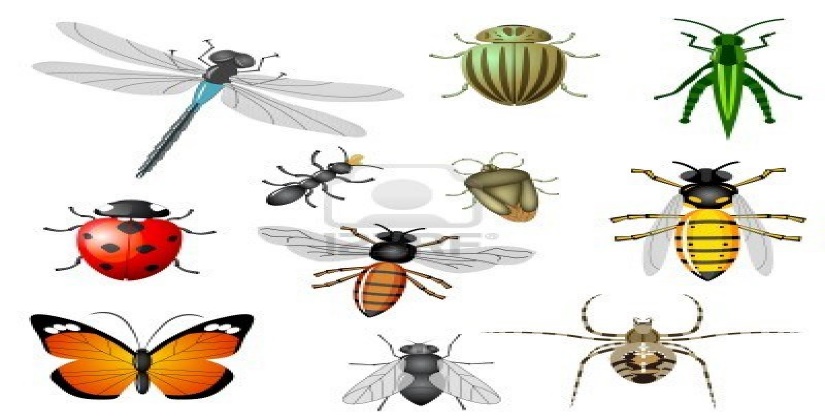 